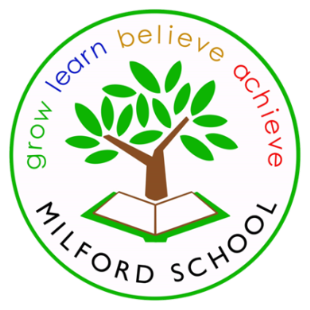 Year 2 Long Term PlanAutumn 1Pirates & PioneersAutumn 2Pirates & PioneersAutumn 2Pirates & PioneersSpring 1Fire & IceSpring 2Fire & IceSummer 1Wild!Summer 1Wild!Summer 2Wild!PiratesFlorence Nightingale/Mary SeacoleFlorence Nightingale/Mary SeacoleFire of London Antarctic & ExplorersAnimals & HabitatsAnimals & HabitatsCelebration & TransitionEnglishSPaGNarrative PoetryNon-fictionNarrative Report writingNarrative Report writingReport writingSPaGPoetryNarrativeNarrativeexplanation, instructions,Key TextsThe Sound CollectorPapaya that spoke Pattan’s PumpkinChristmas storyInstruction writing (enterprise week)Papaya that spoke Pattan’s PumpkinChristmas storyInstruction writing (enterprise week)Story MachineRobot & the BluebirdMagic PaintbrushWild!Magic PaintbrushWild!On the way homeResearch projectMathsNumber and Place ValueAddition & Subtraction Multiplication & divisionMultiplication & DivisionMeasurement: length, mass, temperatureMultiplication & DivisionMeasurement: length, mass, temperatureStatistics: picture graphsCalculations: word problemsMeasurement: moneyGeometry: properties of shapes FractionsMeasurement: time, volumeMeasurement: time, volumeCalculations &Problem solvingScienceAnimals including humansPlantsPlantsAnimals including humansMaterialsHabitatsHabitatsWorking scientificallyGeographyOur World: Oceans, compass points, directions, mapsOur World: Oceans, compass points, directions, mapsContinents & Polar regions Antarctic research station Equator & climateUK/Non-UK area ComparisonUK/Non-UK area ComparisonUK/Non-UK area ComparisonHistoryVocab of time Florence Nightingale Remembrance        Wilford Noyce ScottFire of LondonPepysGertrude JeykllGertrude JeykllArt and DesignTaylor (Watercolour)Turner Poppy paintingsTaylor (Watercolour)Turner Poppy paintingsEscher (Sketch/pattern)Garden design Jeykll (sketch/oils)Design and TechnologyTextiles Enterprise weekEnterprise weekModel housesSculpture (clay)Mini habitatMini habitatPSHEHealthy lifestylesGrowing and changingKeeping safeHealth and WellbeingHealthy lifestylesGrowing and changingKeeping safeHealth and WellbeingHealthy lifestylesGrowing and changingKeeping safeHealth and WellbeingRights & responsibilitiesMoneyTaking care of the environmentLiving in the wider worldRights & responsibilitiesMoneyTaking care of the environmentLiving in the wider worldFeelings & emotionsValuing differenceRelationshipsFeelings & emotionsValuing differenceRelationshipsFeelings & emotionsValuing differenceRelationshipsREWhy is the Bible an important book for Christians?ASUWhat does the Christmas story tell Christians about Jesus?ASUWhat does the Christmas story tell Christians about Jesus?Why is ‘Chuch’ important to Christians?Why do Christians call Jesus ‘Saviour’?Easter: why is Easter important to Christians?Is prayer important to everyone?Who is Allah and how do Muslims worship him?Is prayer important to everyone?Who is Allah and how do Muslims worship him?What is important to Muslim families?Music UkeleleChristmas SongsChristmas SongsMusic appreciation & composing(Where the wild things are?)Music appreciation & composing(Where the wild things are?)PerformancePESwimmingGames - Sending & receivingSwimmingGymnastics – Shapes, jumping & landingSwimmingGymnastics – Shapes, jumping & landingGymnasticsGames – ball skillsDanceGymnastics – balancing & mirrorsDanceGames – Net & WallDanceGames – Net & WallOutdoor Adventurous ActivitySkippingAthleticsComputingE-safetyProgramming: 2Code, EspressoData handlingE-safetyProgramming: 2Code, EspressoData handlingE-safetyProgramming: 2Code, EspressoData handlingE-safetyProgramming: Scratch JuniorResearch projectDancemat typingE-safetyProgramming: Scratch JuniorResearch projectDancemat typingE-safetyE-safetyE-safetyTrips/VisitorsPirate Day – in schoolPirate Day – in schoolPirate Day – in schoolMarwell?Marwell???? Godalming museum??? Godalming museum??? Godalming museum